ANÁLISE DE CASOS CONFIRMADOS DE COVID-19GRÁFICO 1 – Distribuição dos casos confirmados de Covid-19 por sexo. Picos-PI, 09/05/2020.GRÁFICO 2 – Distribuição dos casos confirmados de Covid-19 por faixa etária. Picos-PI, 09/05/2020.GRÁFICO 3 - Distribuição dos casos confirmados de Covid-19 por categoria profissional. Picos-PI, 09/05/2020.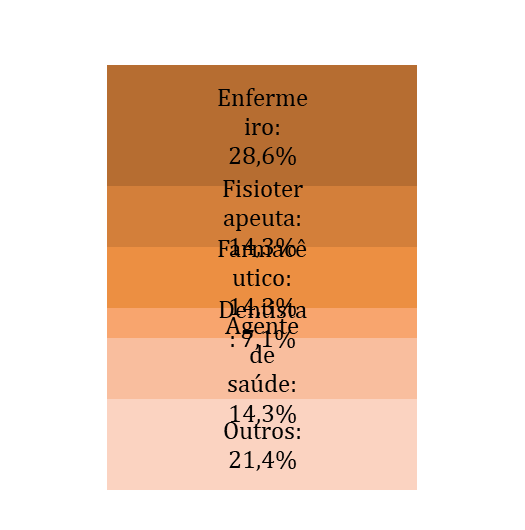 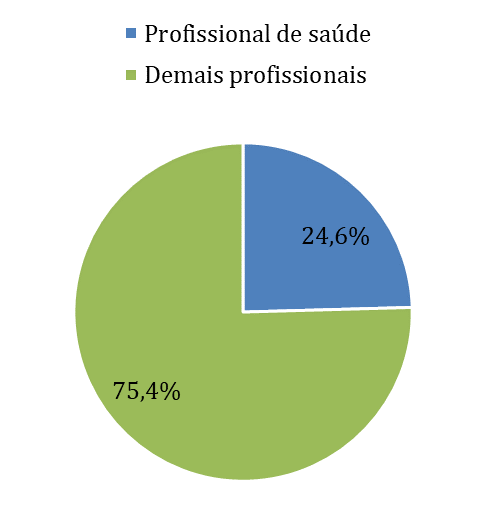 GRÁFICO 4 – Distribuição dos casos confirmados de Covid-19 por bairro. Picos-PI, 09/05/2020.GRÁFICO 5 – Descrição da sintomatologia dos casos confirmados de Covid-19. Picos-PI, 09/05/2020.GRÁFICO 6 – Evolução dos casos confirmados de Covid-19 e casos novos por semana. Picos-PI 09/05/2020.